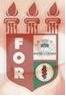 PLANILHA PARA CADASTROS DE LIVROS  BIBLIOTECA MARIA APARECIDA POURCHET CAMPOS        Classificação:  616.314-77                                       Código: 3193	  Cutter: 	S586i                                                       Data: Turma 2008Autor(s): Silva, Marcelo José daTitulo:  Influência dos ciclos de de polimerização na qualidade das resinas acrílicas termo-ativadasOrientador(a): Profª. Drª. Cátia Maria Fonseca GuerraCoorientador(a): Edição:  1ª        Editora  Ed. Do Autor     Local:  Recife    Ano:  2008  Páginas:  33Notas:  TCC – 1ª Turma graduação - 2008